上海市气象局高校毕业生补充招聘公告为加强人才队伍建设，，：一、招聘计划表二、应聘人员基本要求1、国内普通高等院校2021年应届博士研究生毕业、博士后出站人员及按国家规定的二年择业期内的人员，毕业报到时需同时具备相应学历毕业证、学位证和就业报到证及其它相关手续证明。2、具有博士学位的2021年毕业海外留学归国人员，报到时需取得教育部留学服务中心的国外学历学位认证书。3、符合岗位专业需求。4、身体健康（参照《公务员录用体检通用标准》）。 三、招聘工作相关流程1、网上报名请有意申报上述职位的人员如实填写个人简历WORD电子版（见附件1，小于30M）、应聘信息统计表(见附件2)（附件1、附件2均不压缩），并于月日前发送到smsrsc@163.com电子邮箱。邮件的主题名和2个附件的文件名请务必分别统一编写为“岗位序号-用人单位-应聘岗位-所学专业-姓名”。个人简历按照模板填写，应聘人员务必按要求投递并确保信息完整准确。以上申报材料如未按照指定格式填写，将视为投递无效，不予考虑。所学专业必须包含在《气象部门人员招录专业目录》（见附件3）内，且名称完全一致方可报名。2、初审以发送至smsrsc@163.com邮箱的应聘报名材料为依据并按照相关要素标准进行初审，确定进入面试的人员名单。3、面试（8月中旬左右）组织对进入面试名单的人员进行面试，具体要求将另行通知。4、确定拟聘用人员名单并体检。5、公示并报上级批准后，签订聘用合同。备注：以上各节点时间可能略作调整，具体以公布时间为准。特此公告。热忱欢迎有志于上海气象事业的同学踊跃报名！咨询电话：021-64391001电子邮箱: smsrsc@163.com上海市气象局官网：http://sh.cma.gov.cn/上海市气象局微信公众号：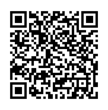                      上海市气象局                      2021年7月日岗位序号用人单位拟安排岗位专业 学历需求数1中国气象局上海台风研究所数值预报气象类博士研究生1